KEFRI/F/ADM/20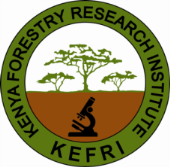 KENYA FORESTRY RESEARCH INSTITUTEDOCUMENTS OF EXTERNAL ORIGIN INVENRTORY Centre:………………………………………………………Date issued:…………………………………………………DateTitle of DocumentDocument No. Document InitialsDocument Origin Distributed toSign & Date